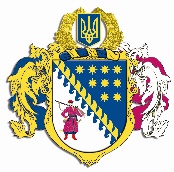 ДНІПРОПЕТРОВСЬКА ОБЛАСНА РАДАVIII СКЛИКАННЯПостійна комісія обласної ради з питань забезпечення правоохоронної діяльності49004, м. Дніпро, просп. О.Поля, 2П Р О Т О К О Л   № 19засідання постійної комісії обласної ради„20” липня 2023 року12:00Усього членів комісії – 6Присутні                      – 5 Відсутні                       – 1Присутні члени комісії: Порожній Ю.В., Ульяхіна А.М., Манза С.В., (у режимі відео конференції) Піскунов В.М., Заворотній В.П. Відсутні члени комісії: Удод Є.Г.У роботі комісії взяли участь: 	Свіренко О.А. – начальник управління запобігання та виявлення корупції і взаємодії з правоохоронними органами виконавчого апарату обласної ради, Куряченко Т.М. – директор департаменту цивільного захисту Дніпропетровської обласної державної адміністрації, Кульбач А.А. – начальник управління взаємодії з правоохоронними органами та оборонної роботи Дніпропетровської обласної державної адміністрації, 
Пшетоцький А.О. – начальник відділу взаємодії з правоохоронними органами управління запобігання та виявлення корупції і взаємодії з правоохоронними органами виконавчого апарату обласної ради, 	Резніченко І. Г. – начальник відділу кадрового забезпечення полку патрульної поліції в місті Кривий Ріг управління патрульної поліції в Дніпропетровській області Департаменту патрульної поліції, старший лейтенант поліції Ченакал О.О. – тимчасово виконуючий обов’язки начальника управління поліції особливого призначення № 3  Департаменту поліції особливого призначення „Об’єднана штурмова бригада Національної поліції України „Лютьˮ, підполковник поліції Хміль Д.І. – заступник командира  полку управління поліції особливого призначення № 3  Департаменту поліції особливого призначення „Об’єднана штурмова бригада Національної поліції України „Лютьˮ, Дробецький В.О. – кандидат від громадськості до складу поліцейської комісії поліцейської комісії № 3 Департаменту поліції особливого призначення „Об’єднана штурмова бригада Національної поліції України „Лють”, Шишацький В.В. – кандидат від громадськості до складу поліцейської комісії поліцейської комісії № 3 Департаменту поліції особливого призначення „Об’єднана штурмова бригада Національної поліції України „Лють”,   Остапчук С.І. – кандидат від громадськості до складу поліцейської комісії полку патрульної поліції в місті Кривий Ріг управління патрульної поліції в Дніпропетровській області Департаменту патрульної поліції, Гетьман Є.С. – кандидат від громадськості до складу поліцейської комісії полку патрульної поліції в місті Кривий Ріг управління патрульної поліції в Дніпропетровській області Департаменту патрульної поліції, Радіонова Н.Є. – кандидат від громадськості до складу поліцейської комісії полку патрульної поліції в місті Кривий Ріг управління патрульної поліції в Дніпропетровській області Департаменту патрульної поліції. Головував: Порожній Ю.В.Порядок денний засідання постійної комісії:І. „Про обрання представників громадськості до складу поліцейської комісії № 3 Департаменту поліції особливого призначення „Об’єднана штурмова бригада Національної поліції України „Лють”.ІІ. „Про обрання представників громадськості до складу поліцейської комісії полку патрульної поліції в місті Кривий Ріг управління патрульної поліції в Дніпропетровській області Департаменту патрульної поліції”.ІІІ. „Про внесення змін до рішення обласної ради від 16 лютого 
2022 року № 170-10/VIII ,,Про Програму територіальної оборони Дніпропетровської області та забезпечення заходів мобілізації на 
2022 – 2023 роки” (зі змінами) та продовження терміну дії Програми 
до 2024 року”.IV. „Про внесення змін до рішення обласної ради від 25 березня 
2016 року № 30-3/VII ,,Про регіональну Програму забезпечення громадського                      порядку та громадської безпеки на території Дніпропетровської                              області на період до 2025 року” (зі змінами)”.V. ,,Про внесення змін до рішення обласної ради від 26 лютого 
2021 року № 27-4/VIII „Про Регіональну цільову програму захисту населення і територій від надзвичайних ситуацій техногенного та природного характеру, забезпечення пожежної безпеки Дніпропетровської області на 2021 – 
2025 роки” (зі змінами)”.VІ. „Про зняття з контролю рішення обласної ради від 24 квітня 
2003 року № 137-8/XXIV ,,Про Програму створення та використання матеріальних резервів для запобігання і ліквідації наслідків надзвичайних ситуацій у Дніпропетровській області до 2022 року” (із змінами)”.VІІ. Різне.Порядок денний затвердили одноголосним голосуванням.CЛУХАЛИ І. „Про обрання представників громадськості до складу поліцейської комісії № 3 Департаменту поліції особливого призначення „Об’єднана штурмова бригада Національної поліції України „Лють”.Інформація: Порожнього Ю.В.Виступили: Порожній Ю.В., Дробецький В.О., Шишацький В.В.
	За кандидата Дробецького В.О. до складу поліцейської комісії № 3 Департаменту поліції особливого призначення „Об’єднана штурмова бригада Національної поліції України „Лють” проголосували:				за 			–  5				проти	          –  0				утримались 	–  0				усього 		–  5	За кандидата Шишацького В.В. до складу поліцейської комісії № 3 Департаменту поліції особливого призначення „Об’єднана штурмова бригада Національної поліції України „Лють” проголосували:				за 			–  5				проти	          –  0				утримались 	–  0				усього 		–  5За результатами голосування Вирішили: Погодити проєкт рішення „Про обрання представників громадськості, а саме гр. Дробецького В.О., Шишацького В.В. до складу поліцейської комісії № 3 Департаменту поліції особливого призначення „Об’єднана штурмова бригада Національної поліції України „Лють”.Рекомендувати сесії обласної ради розглянути проєкт рішення 
„Про обрання представників громадськості до складу поліцейської комісії 
№ 3 Департаменту поліції особливого призначення „Об’єднана штурмова бригада Національної поліції України „Лють”.CЛУХАЛИ ІІ. „Про обрання представників громадськості до складу поліцейської комісії полку патрульної поліції в місті Кривий Ріг управління патрульної поліції в Дніпропетровській області Департаменту патрульної поліції”.Інформація: Порожнього Ю.В.Виступили: Порожній Ю.В., Радіонова Н.Є., Остапчук С.І., 
Гетьман Є.С.За кандидата Гетьмана Є.С. до складу поліцейської комісії полку патрульної поліції в місті Кривий Ріг управління патрульної поліції в Дніпропетровській області Департаменту патрульної поліції проголосували: 				за 			–  5				проти	          –  0				утримались 	–  0				усього 		–  5За кандидата Остапчук С.І. до складу поліцейської комісії полку патрульної поліції в місті Кривий Ріг управління патрульної поліції в Дніпропетровській області Департаменту патрульної поліції.				за 			–  3				проти	          –  0				утримались 	–  2				усього 		–  5За кандидата Радіонову Н.Є. до складу поліцейської комісії полку патрульної поліції в місті Кривий Ріг управління патрульної поліції в Дніпропетровській області Департаменту патрульної поліції. 				за 			–  0				проти	          –  4				утримались 	–  1				усього 		–  5За результатами голосуванняВирішили: Погодити проєкт рішення „Про обрання представників громадськості, а саме Гетьмана Є.С., Остапчук С.І., до складу поліцейської комісії полку патрульної поліції в місті Кривий Ріг управління патрульної поліції в Дніпропетровській області Департаменту патрульної поліції”.Рекомендувати сесії обласної ради розглянути проєкт рішення „Про обрання представників громадськості до складу поліцейської комісії полку патрульної поліції в місті Кривий Ріг управління патрульної поліції в Дніпропетровській області Департаменту патрульної поліції”.CЛУХАЛИ ІІІ: „Про внесення змін до рішення обласної ради 
від 16 лютого 2022 року № 170-10/VIII ,,Про Програму територіальної оборони Дніпропетровської області та забезпечення заходів мобілізації на 2022 – 2023 роки” (зі змінами) та продовження терміну дії Програми до 2024 року”.Інформація: Порожнього Ю.В.Виступили: Порожній Ю.В., Кульбач А.А.1. Погодити внесення змін до рішення обласної ради від 16 лютого 
2022 року № 170-10/VIII ,,Про Програму територіальної оборони Дніпропетровської області та забезпечення заходів мобілізації на 2022 – 
2023 роки” (зі змінами), а саме1.1. Продовжити термін дії Програми до 2024 року.1.2. Викласти в новій редакції назву Програми: ,,Програма територіальної оборони Дніпропетровської області та забезпечення заходів мобілізації на 2022 – 2024 роки”.1.3. Викласти в новій редакції: Програму, Перелік завдань і заходів Програми та Паспорт Програми.Результати голосування:				за 			–  5				проти	          –  0				утримались 	–  0				усього 		–  5Рекомендувати сесії обласної ради розглянути проєкт рішення 
„Про внесення змін до рішення обласної ради від 16 лютого 2022 року 
№ 170-10/VIII ,,Про Програму територіальної оборони Дніпропетровської області та забезпечення заходів мобілізації на 2022 – 2023 роки” (зі змінами) та продовження терміну дії Програми до 2024 року”.CЛУХАЛИ ІV: „Про внесення змін до рішення обласної ради 
від 25 березня 2016 року № 30-3/VII ,,Про регіональну Програму забезпечення громадського порядку та громадської безпеки на території Дніпропетровської області на період до 2025 року” (зі змінами)”.Інформація: Порожнього Ю.В.Виступили: Порожній Ю.В., Кульбач А.А.Погодити внесення змін до рішення обласної ради від 25 березня 2016 року № 30-3/VII ,,Про регіональну Програму забезпечення громадського порядку та громадської безпеки на території Дніпропетровської області на період до 2025 року” (зі змінами)”, а саме:виклавши підпункт 4.1 пункту 4 Переліку завдань і заходів Програми у новій редакції відповідно до проекту рішення.Результати голосування:				за 			–  5				проти	          –  0				утримались 	–  0				усього 		–  5За результатами голосування рекомендувати сесії обласної ради розглянути проєкт рішення „Про внесення змін до рішення обласної ради від 25 березня 2016 року № 30-3/VII ,,Про регіональну Програму забезпечення громадського порядку та громадської безпеки на території Дніпропетровської області на період до 2025 року” (зі змінами)”.CЛУХАЛИ V: ,,Про внесення змін до рішення обласної ради 
від 26 лютого 2021 року № 27-4/VIII „Про Регіональну цільову програму захисту населення і територій від надзвичайних ситуацій техногенного та природного характеру, забезпечення пожежної безпеки Дніпропетровської області на 2021 – 2025 роки” (зі змінами)”.Інформація: Порожнього Ю.В.Виступили: Порожній Ю.В., Куряченко Т.М.1. Погодити внесення змін до рішення обласної ради від 26 лютого 
2021 року № 27-4/VIII „Про Регіональну цільову програму захисту населення і територій від надзвичайних ситуацій техногенного та природного характеру, забезпечення пожежної безпеки Дніпропетровської області на 2021 – 
2025 роки” (зі змінами)”, а саме:виклавши підпункт 4 пункту 1 розділу І (Показники оцінки ефективності виконання Програми) у новій редакції.Результати голосування:				за 			–  5				проти	          –  0				утримались 	–  0				усього 		–  5За результатами голосування рекомендувати сесії обласної ради розглянути проєкт рішення ,,Про внесення змін до рішення обласної ради від 26 лютого 2021 року № 27-4/VIII „Про Регіональну цільову програму захисту населення і територій від надзвичайних ситуацій техногенного та природного характеру, забезпечення пожежної безпеки Дніпропетровської області на 
2021 – 2025 роки” (зі змінами)”.	CЛУХАЛИ VІ: „Про зняття з контролю рішення обласної ради від 24 квітня 2003 року № 137-8/XXIV ,,Про Програму створення та використання матеріальних резервів для запобігання і ліквідації наслідків надзвичайних ситуацій у Дніпропетровській області до 
2022 року” (із змінами)”.Інформація: Порожнього Ю.В.Виступили: Порожній Ю.В., Куряченко Т.М.1. Узяти до відома заключний звіт про виконання Програми створення та використання матеріальних резервів для запобігання і ліквідації наслідків надзвичайних ситуацій у Дніпропетровській області до 2022 року.2. Погодити зняти з контролю рішення обласної ради від 24 квітня 
2003 року № 137-8/XXIV ,,Про Програму створення та використання матеріальних резервів для запобігання і ліквідації наслідків надзвичайних ситуацій у Дніпропетровській області до 2022 року” (із змінами).Результати голосування:				за 			–  5				проти	          –  0				утримались 	–  0				усього 		–  5За результатами голосування рекомендувати сесії обласної ради розглянути проєкт рішення „Про зняття з контролю рішення обласної ради від 24 квітня 2003 року № 137-8/XXIV ,,Про Програму створення та використання матеріальних резервів для запобігання і ліквідації наслідків надзвичайних ситуацій у Дніпропетровській області до 2022 року” (із змінами)”.VII.РІЗНЕ:1.Інформація: Порожнього Ю.В.Виступили: Порожній Ю.В., Ульяхіна А.М., Манза С.В., Піскунов В.М.За результатами обговорення та одноголосного голосуванняВирішили:Звернутися до голови обласної ради з ініціативою щодо порушення клопотання перед начальником обласної військової адміністрації про виділення у рамках чинних обласних програм коштів обласного бюджету на придбання безпілотних літальних апаратів (відповідних модифікацій, зокрема FPV-дронів) для підрозділів Сил територіальної оборони Дніпропетровської області та Національної гвардії України, а саме: Доповнити підпункт 1.1. пункту 1 Переліку завдань і заходів Програми територіальної оборони Дніпропетровської області та забезпечення заходів мобілізації на 2022 – 2023 роки (зі змінами), затвердженої рішенням обласної ради від 16 лютого 2022 року № 170-10/VIII словами: „зокрема безпілотними літальними апаратами (відповідних модифікацій, зокрема 
FPV-дронами)ˮ;Доповнити підпункт 4.1. пункту 4 Переліку завдань і заходів Регіональної програми забезпечення громадського порядку та громадської безпеки на території Дніпропетровської області на період до 2025 року” 
(зі змінами), затвердженої рішенням обласної ради від 25 березня 2016 року 
№ 30-3/VII  словами: „безпілотних літальних апаратів (відповідних модифікацій, зокрема FPV-дронів)ˮ.Відповідно до повноважень обласної ради, запросити 28 липня 2023 року на чергове засідання сімнадцятої сесії обласної ради VIII скликання керівників: управління Служби безпеки України у Дніпропетровській області, головного управління Національної поліції в Дніпропетровській області, Дніпропетровської обласної прокуратури, Головного управління Державної служби України з надзвичайних ситуацій у Дніпропетровській області для заслуховування інформації про стан законності, боротьби із злочинністю, охорони публічної безпеки і порядку та результати діяльності за перше півріччя поточного року.Заслухати на черговому засіданні постійної комісії обласної ради з питань забезпечення правоохоронної діяльності про хід виконання заходів, передбачених регіональною програмою забезпечення громадського порядку та громадської безпеки на території Дніпропетровської області на період до 2025 року” (зі змінами)”, програмою територіальної оборони Дніпропетровської області та забезпечення заходів мобілізації на 2022 – 
2023 роки” (зі змінами),  її співзамовників та відповідальних за виконання, у тому числі з питань щодо стану освоєння виділених коштів.Звернутися до директора Дніпропетровського науково-дослідного експертно-криміналістичного центру МВС України щодо надання інформації про хід виконання проєктно-кошторисної документації при будівництві лабораторії ДНК-аналізу, стан будівництва та пропозиції щодо необхідних коштів, необхідних для завершення будівництва та введення в експлуатацію лабораторії ДНК-аналізу Дніпропетровського НДЕКЦ МВС Україниˮ з окремим зазначенням сум на поточний та наступний роки.Голова комісії			                                          Ю.В. ПОРОЖНІЙСекретар комісії				                               С.В. МАНЗА